Бюллетень издается со 2 февраля 2008 годаМуниципальное средство массовой информации органов местного самоуправления городского поселения Агириш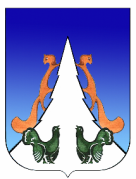 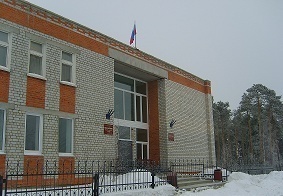 В этом выпуске:Постановления АГП АгиришПриложение Приложение к постановлениюадминистрации городского поселения Агиришот 22.02.2023 №  66/НПАМуниципальная программа«Профилактика правонарушений на территории городского поселения Агириш» Паспортмуниципальной программы городского поселения Агириш  * Заполняется после утверждения муниципальной программы.Раздел 1. О стимулировании инвестиционной и инновационной деятельности, развитие конкуренции и негосударственного сектора экономики1.1. Формирование благоприятной деловой средыМероприятия, реализуемые в рамках муниципальной программы, не направлены на регулирование отношений в сфере предпринимательской деятельности.1.2. Инвестиционные проектыМероприятия, в рамках муниципальной программы, не предусматривают реализацию инвестиционных проектов.1.3. Развитие конкуренцииМероприятия муниципальной программы не направлены на осуществление мер по развитию конкуренции и содействию импортозамещению в городском поселении Агириш, реализацию стандарта развития конкуренции.Раздел 2.  Механизм реализации муниципальной программы2.1. Программа реализуется в соответствии с законодательством Российской Федерации, Ханты-Мансийского автономного округа – Югры, муниципальными правовыми актами городского поселения Агириш, муниципальными правовыми актами городского поселения Агириш.2.2. Средства бюджета Ханты-Мансийского автономного округа – Югры на софинансирование мероприятий Программы предоставляются в виде межбюджетных трансфертов в пределах средств, предусмотренных государственной программой Ханты-Мансийского автономного округа – Югры «О государственной программе Ханты-Мансийского автономного округа – Югры «Профилактика правонарушений и обеспечение отдельных прав граждан», утвержденной постановлением Правительства Ханты-Мансийского автономного округа – Югры от 31.10.2021 года № 479-п. 2.3. Доля софинансирования Программы за счет средств бюджета Ханты-Мансийского автономного округа – Югры, средств бюджета городского поселения Агириш  определяется отдельно по каждому мероприятию:2.3.1. доля софинансирования мероприятий по созданию условий для деятельности народных дружин составляет: 80% – из бюджета Ханты-Мансийского автономного округа – Югры, 20% - из бюджета городского поселения Агириш;2.3.2. доля софинансирования мероприятий, направленных на обеспечение функционирование и развитие систем видеонаблюдения в сфере общественного порядка на территории мест массового пребывания людей и игровых детских площадках составляет: 80% – из бюджета Ханты-Мансийского автономного округа – Югры, 20% – из бюджета городского поселения Агириш.2.4. Мероприятия Программы, предусматривающие финансирование за счёт средств городского поселения Агириш осуществляются в соответствии с муниципальными правовыми актами городского поселения Агириш.2.5. Ответственные исполнители муниципальной программы и должностные лица, ответственные за формирование, утверждение и реализацию муниципальных программ:несут ответственность (дисциплинарную, гражданско-правовую
и административную), в том числе за достижение показателей, предусмотренных соглашениями о предоставлении субсидий из бюджета
Ханты-Мансийского автономного округа - Югры бюджету Советскому району; достижение целевых показателей муниципальной программы; своевременную и качественную реализацию муниципальной программы;разрабатывают в пределах своих полномочий проекты муниципальных правовых актов администрации городского поселения Агириш, необходимых для реализации муниципальной программы;обеспечивают исполнение мероприятий муниципальной программы;  проводят мониторинг выполнения муниципальной программы и ежеквартально предоставляют в Уполномоченный орган информацию о реализации муниципальной программы по форме согласно приложению 1 к настоящему Порядку, в срок до 10 числа месяца, следующего за отчетным кварталом; ежегодно предоставляют в Уполномоченный орган отчет о реализации муниципальной программы в порядке, установленном соглашением администрации Советского района;ежегодно проводят оценку эффективности реализации муниципальной программы
в порядке, установленном постановлением администрации городского поселения Агириш;организуют размещение муниципальной программы в актуальной редакции, информации о реализации муниципальной программы на официальном сайте
администрации городского поселения Агириш, на общедоступном информационном ресурсе стратегического планирования в информационно-телекоммуникационной сети «Интернет»;направляют уведомления и предоставляют отчетность в Министерство экономического развития Российской Федерации посредством ГАИС «Управление».2.6.  Соисполнители муниципальной программы:обеспечивают исполнение мероприятий муниципальной программы, соисполнителями которых они являются;несут ответственность за своевременную и качественную реализацию мероприятий муниципальной программы, соисполнителями которой они являются;представляют ответственному исполнителю муниципальной программы информацию о реализации муниципальной программы по форме согласно приложению
к настоящему Порядку, в срок до 5 числа месяца, следующего за отчетным кварталом;представляют ответственному исполнителю муниципальной программы информацию для проведения оценки эффективности реализации муниципальной программы, подготовки годового отчета о реализации муниципальной программы.Таблица 1Целевые показатели муниципальной программыТаблица 2 Перечень основных мероприятий муниципальной программы Таблица 3 Характеристика основных мероприятий муниципальной программы, их связь с целевыми показателямиПримечания:* Заполняется при наличии портфелей проектов и проектов, направленных, в том числе на реализацию национальных и федеральных проектов Российской Федерации.«Вестник городского поселения Агириш»                              Бюллетень является официальным источником опубликования нормативныхГлавный редактор : Науменко  Е.И.                                            правовых  актов органов местного самоуправления г.п. Агириш Учредитель: Администрация городского поселения Агириш                    (Тюменская обл., Советский р-он, г.п. Агириш, ул.Винницкая, 16)                                                                                Телефон: 8(34675) 41-0-09   факс: 8(34675) 41-2-33     Наименование муниципальной программыПрофилактика правонарушений на территории  городского поселения Агириш (далее программа)Дата утверждения муниципальной программы (наименование и номер муниципального правового акта) *20.12.2018Разработчик муниципальной программыОтдел по организации деятельности администрации городского поселения Агириш Ответственный исполнитель муниципальной программыАдминистрация городского поселения Агириш Соисполнители муниципальной программыМуниципальное бюджетное учреждение культурно-спортивный комплекс "Современник" г.п. АгиришЦели муниципальной программы1. Совершенствование системы социальной профилактики правонарушений на территории городского поселения АгиришЗадачи муниципальной программы1. Профилактика правонарушений среди несовершеннолетних и молодежи. Повышение эффективности системы профилактики антиобщественного поведения несовершеннолетних на территории Советского района.2. Совершенствование информационного обеспечения профилактики правонарушений на территории городского поселения Агириш.3. Создание и совершенствование условий для обеспечения общественного порядка и безопасности, в том числе с участием граждан.4. Создание условий для реабилитации и адаптации лиц ,освободившихся из мест лишения свободы, по возвращении их к предыдущему месту проживания и лиц, осужденных без изоляции от общества. 5. Рассмотрение жалоб потребителей, консультирование их по вопросам защиты прав потребителейОсновные мероприятия1. Трудоустройство в период летних каникул несовершеннолетних, состоящих  на учете  в комиссии  по делам  несовершеннолетних и защите их прав;2. Изготовление и распространение  информационных листовок;3. Организация трансляции социальных  информационно-пропагандистских роликов по профилактике правонарушений среди несовершеннолетних, о предупреждении насилия в семье;4. Создание условий для деятельности народных дружин;5. Обеспечение функционирования и развития систем видеонаблюдения в сфере общественного порядка на территории мест массового пребывания людей и игровых детских площадках.6. Оказание помощи лицам освободившихся из мест лишения свободы, по возвращении их к предыдущему месту проживания и лиц, осужденных без изоляции от общества. (мероприятия социальной реабилитации, включая трудоустройство). 7. Информирование жителей городского поселения Агириш о правах потребителей  через средства массовой информации в сети Интернет на официальном сайте городского поселения Агириш.Наименование портфеля проектов, проекта, направленных в том числе на реализацию в Советском районе национальных проектов (программ) Российской Федерации-Целевые показатели муниципальной программы1.Снижение уровня преступности среди несовершеннолетних городского поселения Агириш.2.Снижение численности потерпевших 
на территории городского поселения Агириш.3. Снижение уровня преступности в общественных местах и на улицах на территории городского поселения Агириш.Сроки реализации муниципальной программы(разрабатывается на срок от трех лет)2019 – 2025 годы и на период до 2030 годаПараметры финансового обеспечения муниципальной программы    1.Общий объем финансирования муниципальной программы в 2019 – 2025 годах и на период до 2030 года составляет 1 170,6 тыс. руб., в том числе:2019 год – 94,3 тыс. руб.;2020 год – 146,0 тыс. руб.;2021 год – 160,0 тыс. руб.;2022 год – 132,5 тыс. руб.;2023 год – 79,9 тыс. руб.;2024 год – 79,7 тыс. руб.;2025 год – 79,7 тыс. руб.;2026-2030 годы – 398,5 тыс. руб.1.2. Средства бюджета ХМАО-Югры – 163,9 тыс. руб., в том числе:2019 год – 14,7 тыс. руб.;2020 год –18,9 тыс. руб.;2021 год –87,4 тыс. руб.;2022 год –19,2 тыс. руб.;2023 год – 11,9 тыс. руб;2024 год – 11,8 тыс. руб;1.3.Средства бюджета городского поселения Агириш – 935,9 тыс. руб., в том числе:2019 год –79,6 тыс. руб.;2020 год –127,1 тыс. руб.;2021 год –72,6 тыс. руб.;2022 год –113,3 тыс. руб.;2023 год –68,0 тыс. руб.;2024 год –67,9 тыс. руб.;2025 год –67,9 тыс. руб.;2026-2030 годы –339,5 тыс. руб.Параметры финансового обеспечения портфеля проектов, проекта, направленных в том числе на реализацию национальных проектов (программ) Российской Федерации, реализуемых в составе муниципальной программы- № показа-теляНаименование целевых показателей Базовый показатель на начало реализации муниципальной программыЗначения показателя по годамЗначения показателя по годамЗначения показателя по годамЗначения показателя по годамЗначения показателя по годамЗначения показателя по годамЗначения показателя по годамЗначения показателя по годамЦелевое значение показателя на момент окончания реализации муниципальной программы№ показа-теляНаименование целевых показателей Базовый показатель на начало реализации муниципальной программы2019 2020 2021 2022 2023 2024 2025 2026-2030 Целевое значение показателя на момент окончания реализации муниципальной программы1234567891011121.Уровень преступности на улицах и в общественных местах (число зарегистрированных преступлений на 100 тыс. человек населения), единиц1168,5611,6611,6560,7407,7407,7509,7509,7509,7509,72.Доля выявленных, по жалобам потребителей товаров (работ, услуг) ненадлежащего качества, а также опасных для жизни, здоровья, имущества потребителей и окружающей среды на территории городского поселения Агириш10987654322Номер основногомероприятияОсновные мероприятия муниципальной программы (их связь с целевыми показателями муниципальной программы)Ответственный исполнитель/соисполнительИсточники финансированияФинансовые затраты на реализацию  (тыс. рублей)Финансовые затраты на реализацию  (тыс. рублей)Финансовые затраты на реализацию  (тыс. рублей)Финансовые затраты на реализацию  (тыс. рублей)Финансовые затраты на реализацию  (тыс. рублей)Финансовые затраты на реализацию  (тыс. рублей)Финансовые затраты на реализацию  (тыс. рублей)Финансовые затраты на реализацию  (тыс. рублей)Финансовые затраты на реализацию  (тыс. рублей)Финансовые затраты на реализацию  (тыс. рублей)Финансовые затраты на реализацию  (тыс. рублей)Номер основногомероприятияОсновные мероприятия муниципальной программы (их связь с целевыми показателями муниципальной программы)Ответственный исполнитель/соисполнительИсточники финансированиявсеговсегов том числев том числев том числев том числев том числев том числев том числев том числев том числеНомер основногомероприятияОсновные мероприятия муниципальной программы (их связь с целевыми показателями муниципальной программы)Ответственный исполнитель/соисполнительИсточники финансированиявсеговсего2019 год2019 год2020 год2021 год2022 год2023 год2024 год2025 год2026-2030 годы1. Профилактика правонарушений среди несовершеннолетних и молодежи. Повышение эффективности системы профилактики антиобщественного поведения несовершеннолетних на территории городского поселения Агириш 1. Профилактика правонарушений среди несовершеннолетних и молодежи. Повышение эффективности системы профилактики антиобщественного поведения несовершеннолетних на территории городского поселения Агириш 1. Профилактика правонарушений среди несовершеннолетних и молодежи. Повышение эффективности системы профилактики антиобщественного поведения несовершеннолетних на территории городского поселения Агириш 1. Профилактика правонарушений среди несовершеннолетних и молодежи. Повышение эффективности системы профилактики антиобщественного поведения несовершеннолетних на территории городского поселения Агириш 1. Профилактика правонарушений среди несовершеннолетних и молодежи. Повышение эффективности системы профилактики антиобщественного поведения несовершеннолетних на территории городского поселения Агириш 1. Профилактика правонарушений среди несовершеннолетних и молодежи. Повышение эффективности системы профилактики антиобщественного поведения несовершеннолетних на территории городского поселения Агириш 1. Профилактика правонарушений среди несовершеннолетних и молодежи. Повышение эффективности системы профилактики антиобщественного поведения несовершеннолетних на территории городского поселения Агириш 1. Профилактика правонарушений среди несовершеннолетних и молодежи. Повышение эффективности системы профилактики антиобщественного поведения несовершеннолетних на территории городского поселения Агириш 1. Профилактика правонарушений среди несовершеннолетних и молодежи. Повышение эффективности системы профилактики антиобщественного поведения несовершеннолетних на территории городского поселения Агириш 1. Профилактика правонарушений среди несовершеннолетних и молодежи. Повышение эффективности системы профилактики антиобщественного поведения несовершеннолетних на территории городского поселения Агириш 1. Профилактика правонарушений среди несовершеннолетних и молодежи. Повышение эффективности системы профилактики антиобщественного поведения несовершеннолетних на территории городского поселения Агириш 1. Профилактика правонарушений среди несовершеннолетних и молодежи. Повышение эффективности системы профилактики антиобщественного поведения несовершеннолетних на территории городского поселения Агириш 1.1.Трудоустройство в период летних каникул несовершеннолетних, состоящих  на учете  в комиссии  по делам  несовершеннолетних и защите их правАдминистрация городского поселения АгиришБюджет городскогопоселения  Агириш00000000000Итого по задаче 1Всего: 000000000002.  Совершенствование информационного обеспечения профилактики правонарушений на территории городского поселения Агириш2.  Совершенствование информационного обеспечения профилактики правонарушений на территории городского поселения Агириш2.  Совершенствование информационного обеспечения профилактики правонарушений на территории городского поселения Агириш2.  Совершенствование информационного обеспечения профилактики правонарушений на территории городского поселения Агириш2.  Совершенствование информационного обеспечения профилактики правонарушений на территории городского поселения Агириш2.  Совершенствование информационного обеспечения профилактики правонарушений на территории городского поселения Агириш2.  Совершенствование информационного обеспечения профилактики правонарушений на территории городского поселения Агириш2.  Совершенствование информационного обеспечения профилактики правонарушений на территории городского поселения Агириш2.  Совершенствование информационного обеспечения профилактики правонарушений на территории городского поселения Агириш2.  Совершенствование информационного обеспечения профилактики правонарушений на территории городского поселения Агириш2.  Совершенствование информационного обеспечения профилактики правонарушений на территории городского поселения Агириш2.  Совершенствование информационного обеспечения профилактики правонарушений на территории городского поселения Агириш2.  Совершенствование информационного обеспечения профилактики правонарушений на территории городского поселения Агириш2.  Совершенствование информационного обеспечения профилактики правонарушений на территории городского поселения Агириш2.  Совершенствование информационного обеспечения профилактики правонарушений на территории городского поселения Агириш2.1.Изготовление и распространение  информационных листовокАдминистрация городского поселения АгиришБюджет городскогопоселения  Агириш000000000002.2.Организация трансляции социальных  информационно-пропагандистских роликов по профилактике правонарушений среди несовершеннолетних, о предупреждении насилия в семьеАдминистрация городского поселения Агириш/МБУ КСК "Современник" г.п. АгиришБюджет городскогопоселения  Агириш00000000000Итого по задаче 2Всего: 00000000000Бюджетгородского поселения Агириш 000000000003. Создание и совершенствование условий для обеспечения общественного порядка и безопасности, в том числе с участием граждан3. Создание и совершенствование условий для обеспечения общественного порядка и безопасности, в том числе с участием граждан3. Создание и совершенствование условий для обеспечения общественного порядка и безопасности, в том числе с участием граждан3. Создание и совершенствование условий для обеспечения общественного порядка и безопасности, в том числе с участием граждан3. Создание и совершенствование условий для обеспечения общественного порядка и безопасности, в том числе с участием граждан3. Создание и совершенствование условий для обеспечения общественного порядка и безопасности, в том числе с участием граждан3. Создание и совершенствование условий для обеспечения общественного порядка и безопасности, в том числе с участием граждан3. Создание и совершенствование условий для обеспечения общественного порядка и безопасности, в том числе с участием граждан3. Создание и совершенствование условий для обеспечения общественного порядка и безопасности, в том числе с участием граждан3. Создание и совершенствование условий для обеспечения общественного порядка и безопасности, в том числе с участием граждан3. Создание и совершенствование условий для обеспечения общественного порядка и безопасности, в том числе с участием граждан3. Создание и совершенствование условий для обеспечения общественного порядка и безопасности, в том числе с участием граждан3. Создание и совершенствование условий для обеспечения общественного порядка и безопасности, в том числе с участием граждан3. Создание и совершенствование условий для обеспечения общественного порядка и безопасности, в том числе с участием граждан3. Создание и совершенствование условий для обеспечения общественного порядка и безопасности, в том числе с участием граждан3.1Создание условий для деятельности народных дружин Администрация городского поселения АгиришБюджет городского поселения 925,9925,9925,974,7122,367,8117,168,068,068,0340,03.1Создание условий для деятельности народных дружин Администрация городского поселения АгиришБюджет ХМАО - Югры230,8230,8230,814,718,987,415,311,911,811,859,03.2.Обеспечение функционирования и развития систем видеонаблюдения в сфере общественного порядка на территории мест массового пребывания людей и игровых детских площадках.Администрация городского поселения АгиришБюджет городского поселения Агириш 60,060,060,05 ,05,05,05,05,05,05,025,0Итого по задаче 3Всего: 1161,01161,01161,094,488,689,089,0100,0100,0100,0500,0Бюджет ХМАО - Югры230,8230,8230,814,718,987,415,311,911,811,859,0Бюджет городского поселения Агириш985,9985,9985,979,7127,372,8122,173,073,073,0365,04. Создание условий для реабилитации и адаптации лиц ,освободившихся из мест лишения свободы, по возвращении их к предыдущему месту проживания и лиц, осужденных без изоляции от общества.4. Создание условий для реабилитации и адаптации лиц ,освободившихся из мест лишения свободы, по возвращении их к предыдущему месту проживания и лиц, осужденных без изоляции от общества.4. Создание условий для реабилитации и адаптации лиц ,освободившихся из мест лишения свободы, по возвращении их к предыдущему месту проживания и лиц, осужденных без изоляции от общества.4. Создание условий для реабилитации и адаптации лиц ,освободившихся из мест лишения свободы, по возвращении их к предыдущему месту проживания и лиц, осужденных без изоляции от общества.4. Создание условий для реабилитации и адаптации лиц ,освободившихся из мест лишения свободы, по возвращении их к предыдущему месту проживания и лиц, осужденных без изоляции от общества.4. Создание условий для реабилитации и адаптации лиц ,освободившихся из мест лишения свободы, по возвращении их к предыдущему месту проживания и лиц, осужденных без изоляции от общества.4. Создание условий для реабилитации и адаптации лиц ,освободившихся из мест лишения свободы, по возвращении их к предыдущему месту проживания и лиц, осужденных без изоляции от общества.4. Создание условий для реабилитации и адаптации лиц ,освободившихся из мест лишения свободы, по возвращении их к предыдущему месту проживания и лиц, осужденных без изоляции от общества.4. Создание условий для реабилитации и адаптации лиц ,освободившихся из мест лишения свободы, по возвращении их к предыдущему месту проживания и лиц, осужденных без изоляции от общества.4. Создание условий для реабилитации и адаптации лиц ,освободившихся из мест лишения свободы, по возвращении их к предыдущему месту проживания и лиц, осужденных без изоляции от общества.4. Создание условий для реабилитации и адаптации лиц ,освободившихся из мест лишения свободы, по возвращении их к предыдущему месту проживания и лиц, осужденных без изоляции от общества.4. Создание условий для реабилитации и адаптации лиц ,освободившихся из мест лишения свободы, по возвращении их к предыдущему месту проживания и лиц, осужденных без изоляции от общества.4. Создание условий для реабилитации и адаптации лиц ,освободившихся из мест лишения свободы, по возвращении их к предыдущему месту проживания и лиц, осужденных без изоляции от общества.4. Создание условий для реабилитации и адаптации лиц ,освободившихся из мест лишения свободы, по возвращении их к предыдущему месту проживания и лиц, осужденных без изоляции от общества.4. Создание условий для реабилитации и адаптации лиц ,освободившихся из мест лишения свободы, по возвращении их к предыдущему месту проживания и лиц, осужденных без изоляции от общества.4.1Оказание помощи лицам освободившихся из мест лишения свободы, по возвращении их к предыдущему месту проживания и лиц, осужденных без изоляции от общества. (мероприятия социальной реабилитации, включая трудоустройство).Администрация городского поселения АгиришБюджет городскогопоселения  Агириш00000000000Итого по задаче 4Всего: 00000000000Бюджет городскогопоселения  Агириш000000000005. Рассмотрение жалоб потребителей, консультирование их по вопросам защиты прав потребителей5. Рассмотрение жалоб потребителей, консультирование их по вопросам защиты прав потребителей5. Рассмотрение жалоб потребителей, консультирование их по вопросам защиты прав потребителей5. Рассмотрение жалоб потребителей, консультирование их по вопросам защиты прав потребителей5. Рассмотрение жалоб потребителей, консультирование их по вопросам защиты прав потребителей5. Рассмотрение жалоб потребителей, консультирование их по вопросам защиты прав потребителей5. Рассмотрение жалоб потребителей, консультирование их по вопросам защиты прав потребителей5. Рассмотрение жалоб потребителей, консультирование их по вопросам защиты прав потребителей5. Рассмотрение жалоб потребителей, консультирование их по вопросам защиты прав потребителей5. Рассмотрение жалоб потребителей, консультирование их по вопросам защиты прав потребителей5. Рассмотрение жалоб потребителей, консультирование их по вопросам защиты прав потребителей5. Рассмотрение жалоб потребителей, консультирование их по вопросам защиты прав потребителей5. Рассмотрение жалоб потребителей, консультирование их по вопросам защиты прав потребителей5. Рассмотрение жалоб потребителей, консультирование их по вопросам защиты прав потребителей5. Рассмотрение жалоб потребителей, консультирование их по вопросам защиты прав потребителей5.1.Информирование жителей городского поселения Агириш о правах потребителей  через средства массовой информации в сети Интернет на официальном сайте городского поселения Агириш.Администрация городского поселения АгиришБюджет городскогопоселения  Агириш00000000000Итого по задаче 5Всего:00000000000Бюджет городскогопоселения  Агириш00000000000Всего по муниципальной программе:Всего по муниципальной программе:Всего:1161,094,494,494,488,689,089,0100,0100,0100,0500,0Всего по муниципальной программе:Всего по муниципальной программе:Бюджет ХМАО - Югры 230,814,714,714,718,987,415,311,911,811,859,0Всего по муниципальной программе:Всего по муниципальной программе:Бюджет городскогопоселения  Агириш985,979,779,779,7127,372,8122,173,073,073,0365,0В том числе:В том числе:Портфели проектов и проекты, направленные том числе на реализацию национальных и федеральных проектов Российской Федерации:Портфели проектов и проекты, направленные том числе на реализацию национальных и федеральных проектов Российской Федерации:Всего00000000000Портфели проектов и проекты, направленные том числе на реализацию национальных и федеральных проектов Российской Федерации:Портфели проектов и проекты, направленные том числе на реализацию национальных и федеральных проектов Российской Федерации:Бюджет ХМАО - Югры00000000000Портфели проектов и проекты, направленные том числе на реализацию национальных и федеральных проектов Российской Федерации:Портфели проектов и проекты, направленные том числе на реализацию национальных и федеральных проектов Российской Федерации:Бюджет городскогопоселения  Агириш00000000000Инвестиции в объекты муниципальной собственности (за исключением инвестиций в объекты муниципальной собственности по проектам, портфелям проектов)Инвестиции в объекты муниципальной собственности (за исключением инвестиций в объекты муниципальной собственности по проектам, портфелям проектов)Всего00000000000Инвестиции в объекты муниципальной собственности (за исключением инвестиций в объекты муниципальной собственности по проектам, портфелям проектов)Инвестиции в объекты муниципальной собственности (за исключением инвестиций в объекты муниципальной собственности по проектам, портфелям проектов)Бюджет ХМАО - Югры00000000000Инвестиции в объекты муниципальной собственности (за исключением инвестиций в объекты муниципальной собственности по проектам, портфелям проектов)Инвестиции в объекты муниципальной собственности (за исключением инвестиций в объекты муниципальной собственности по проектам, портфелям проектов)Бюджет городскогопоселения  Агириш00000000000Прочие расходы:Прочие расходы:Всего:1161,094,494,494,488,689,089,0100,0100,0100,0500,0Прочие расходы:Прочие расходы:Бюджет ХМАО - Югры 230,814,714,714,718,987,415,311,911,811,859,0Прочие расходы:Прочие расходы:Бюджет городского поселения Агириш985,979,779,779,7127,372,8122,173,073,073,0365,0В том числе:В том числе:Администрация городского поселения агиришАдминистрация городского поселения агиришВсего:1161,094,494,494,488,689,089,0100,0100,0100,0500,0Администрация городского поселения агиришАдминистрация городского поселения агиришБюджет ХМАО - Югры230,814,714,714,718,987,415,311,911,811,859,0Администрация городского поселения агиришАдминистрация городского поселения агиришБюджет городскогопоселения  Агириш985,979,779,779,7127,372,8122,173,073,073,0365,0№ п/пОсновные мероприятияОсновные мероприятияОсновные мероприятияНаименование целевого показателя№ п/пОсновные мероприятияОсновные мероприятияОсновные мероприятияНаименование целевого показателя№ п/пНаименованиеСодержание (направления расходов)Реквизиты муниципального правового акта, наименование портфеля проектов (проекта)*Наименование целевого показателя12345Цель: Совершенствование системы социальной профилактики правонарушений на территории Советского района Цель: Совершенствование системы социальной профилактики правонарушений на территории Советского района Цель: Совершенствование системы социальной профилактики правонарушений на территории Советского района Цель: Совершенствование системы социальной профилактики правонарушений на территории Советского района Цель: Совершенствование системы социальной профилактики правонарушений на территории Советского района Задачи:Задачи:Задачи:Задачи:Задачи:1Профилактика правонарушений среди несовершеннолетних и молодежи. Повышение эффективности системы профилактики антиобщественного поведения несовершеннолетних на территории Советского района Трудоустройство в период летних каникул несовершеннолетних, состоящих  на учете  в комиссии  по делам  несовершеннолетних и защите их прав Федеральный закон от 24.06.1999 № 120-ФЗ «Об основах системы профилактики безнадзорности и правонарушений несовершеннолетних»Показатель 1. Уровень преступности (число зарегистрированных преступлений на 100 тыс. человек населения)2Совершенствование информационного обеспечения профилактики правонарушений на территории городского поселения Агириш Организация трансляции социальных  информационно-пропагандистских роликов по профилактике правонарушений среди несовершеннолетних, о предупреждении насилия в семье;Изготовление и распространение  информационных листовок.Федеральный закон от 23.06.2016 № 182-ФЗ «Об основах системы профилактики правонарушений в Российской Федерации»Показатель 1. Уровень преступности (число зарегистрированных преступлений на 100 тыс. человек населения)3Создание условий для деятельности народных дружинСоздание и совершенствование условий для обеспечения общественного порядка и безопасности, в том числе с участием гражданФедеральный закон от 23.06.2016 № 182-ФЗ «Об основах системы профилактики правонарушений в Российской Федерации», Федеральный закон от 02.04.2014 N 44-ФЗ  «Об участии граждан в охране общественного порядка»,Постановление Правительства Ханты-Мансийского автономного округа – Югры «О государственной программе Ханты-Мансийского автономного округа – Югры «Профилактика правонарушений и обеспечение отдельных прав граждан» от 05.10.2018года № 348-п.Показатель 1. Уровень преступности (число зарегистрированных преступлений на 100 тыс. человек населения)4.Создание условий для реабилитации и адаптации лиц ,освободившихся из мест лишения свободы, по возвращении их к предыдущему месту проживания и лиц, осужденных без изоляции от обществаОказание помощи лицам освободившихся из мест лишения свободы, по возвращении их к предыдущему месту проживания и лиц, осужденных без изоляции от общества. (мероприятия социальной реабилитации, включая трудоустройство)Федеральный закон от 23.06.2016 № 182-ФЗ «Об основах системы профилактики правонарушений в Российской Федерации»Показатель 2. Доля преступлений совершенных на территории городского поселения Агириш лицами, ранее совершавшими преступления от общего количества совершенных преступлений.5.Рассмотрение жалоб потребителей, консультирование их по вопросам защиты прав потребителейИнформирование жителей городского поселения Агириш о правах потребителей  через средства массовой информации в сети Интернет на официальном сайте городского поселения Агириш.Федеральный закон от 07.02.1992 N 2300-1 «О защите прав потребителей»Показатель 3. Доля выявленных, по жалобам потребителей товаров (работ, услуг) ненадлежащего качества, а также опасных для жизни, здоровья, имущества потребителей и окружающей среды на территории городского поселения Агириш